О внесении изменений в постановление администрации г. Канска от 03.05.2012 № 674В соответствии со статьей 174.2 Бюджетного кодекса Российской Федерации, в связи с изменением состава бюджетной комиссии по конкурсному распределению бюджета принимаемых обязательств в соответствии с эффективностью планируемых мероприятий муниципального образования город Канск, руководствуясь статьями 30, 35 Устава города Канска, постановляю:1.	Внести в постановление администрации г. Канска от 03.05.2012 № 674 «Об утверждении Порядка конкурсного распределения бюджета принимаемых обязательств в соответствии с эффективностью планируемых мероприятий муниципального образования город Канск» следующее изменение:1.1.	Приложение 1 к Порядку конкурсного распределения бюджета принимаемых обязательств в соответствии с эффективностью планируемых мероприятий муниципального образования город Канск изложить в новой редакции согласно приложению к настоящему постановлению.2.	Ведущему специалисту отдела культуры  администрации города Канска Н.А. Нестеровой опубликовать настоящее постановление в газете «Канский вестник» и разместить на официальном сайте муниципального образования город Канск в сети Интернет.3.	Контроль за исполнением настоящего постановления возложить на заместителя главы города по экономике и финансам.4.	Постановление вступает в силу со дня опубликования.Глава города Канска                                                                         А.М. Береснев
Приложениек постановлениюадминистрации г. Канскаот 13.04.2020  № 334Приложение 1к Порядку конкурсного распределения бюджета принимаемых обязательств в соответствии с эффективностью планируемых мероприятий муниципального образования город КанскСоставбюджетной комиссии по конкурсному распределению бюджета принимаемых обязательств в соответствии с эффективностью планируемых мероприятий муниципального образования город Канск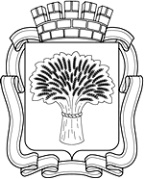 Российская ФедерацияАдминистрация города Канска
Красноярского краяПОСТАНОВЛЕНИЕРоссийская ФедерацияАдминистрация города Канска
Красноярского краяПОСТАНОВЛЕНИЕРоссийская ФедерацияАдминистрация города Канска
Красноярского краяПОСТАНОВЛЕНИЕРоссийская ФедерацияАдминистрация города Канска
Красноярского краяПОСТАНОВЛЕНИЕ13.04.2020№334Председатель комиссии:Глава города КанскаЗаместитель председателя:Заместитель главы города по экономике и финансамСекретарь комиссии:Руководитель Финансового управления администрации города КанскаЧлены комиссии:Первый заместитель главы города по вопросам жизнеобеспеченияЗаместитель главы города по социальной политикеНачальник юридического отдела администрации города Канска